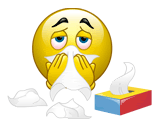 Attendance:Not Feeling well?Need to leave early for an appointment?The attendance line is available 24 hours a day/7 days a week : 651-744-3293Please leave the following information in your message:Students name (spell the last name)Students gradeDate of the absenceReason for the AbsenceYour NameContact Number 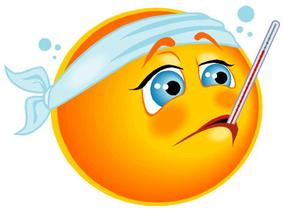 